Attachment 10bChiCAS Appointment Card Spanish		        (Fry &Flesch-Kincaid Readability: grade=6)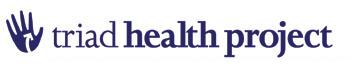 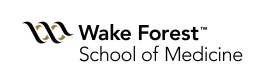 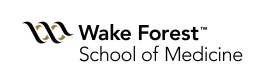 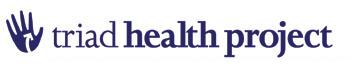 